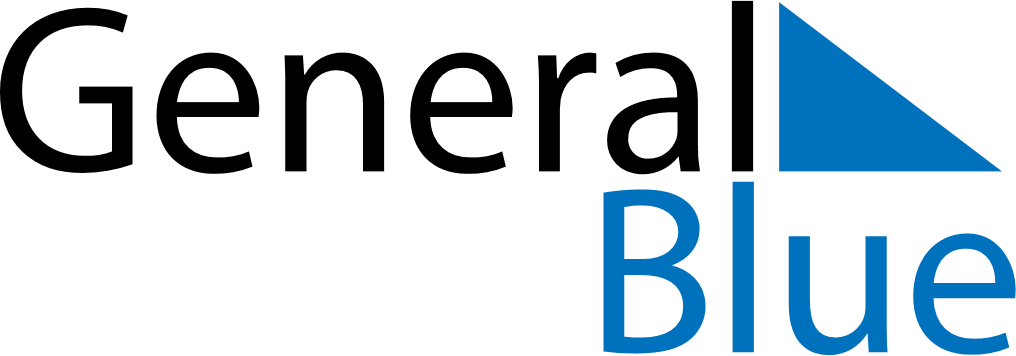 June 2018June 2018June 2018June 2018South AfricaSouth AfricaSouth AfricaMondayTuesdayWednesdayThursdayFridaySaturdaySaturdaySunday12234567899101112131415161617Youth DayYouth DayFather’s Day181920212223232425262728293030